ФГБОУ ВО 
«Алтайский государственный университет»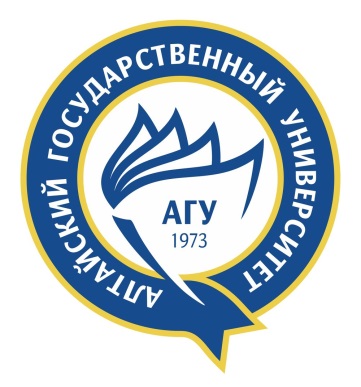 ПРОГРАММА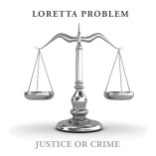 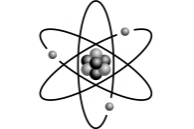 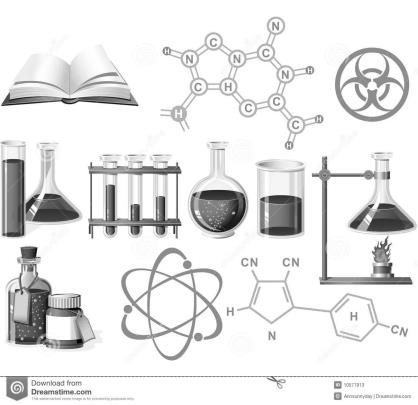 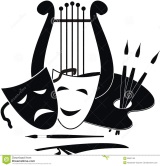 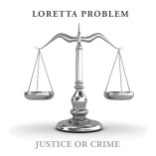 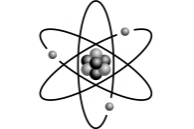 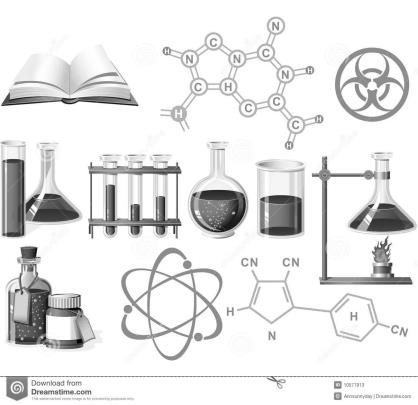 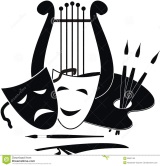 Барнаул - 2017Акция «ПРОФНАВИГАТОР»22 января 2017 года22.01.2017	10.00-12.30Корпус «М», пр. Ленина, 61ЦЕНТР ДОВУЗОВСКОГО ОБРАЗОВАНИЯ АГУПОДГОТОВИТЕЛЬНЫЕ КУРСЫВарианты обучения: малые группы, группы выходного дня, очно-заочные курсы  во время школьных каникул (в том числе для иногородних слушателей), индивидуальные занятия, выездные лекции на базе представительских центров АГУ, практикумы по решению тренировочных тестов ЕГЭ и ОГЭ.Возможна рассрочка оплаты. Занятия начинаются по мере комплектования групп. РЕПЕТИЦИОННОЕ ТЕСТИРОВАНИЕ ЕГЭ И ОГЭ (февраль-май)ЕГЭ (русский язык, математика, история, обществознание, физика, информатика, химия, биология, география, литература) и ОГЭ (русский язык и математика).Место проведения: пр. Ленина, 61/ ул. Молодежная 13, ауд. 202.График проведения размещен на сайте: http://abiturient.asu.ru/training/test/ . Проверка работ осуществляется опытными экспертами ЕГЭ. После проверки тестируемому предоставляется работа с рецензией. Возможен выезд в школу в случае формирования групп от 20 человек. Получить полную информацию о подготовительных курсах, профильных классах и репетиционном тестировании  можно по тел.: (3852) 29-81-15, по адресу: г. Барнаул, пр. Комсомольский, 100, ауд. 201. КАНИКУЛЯРНЫЕ ПРОФИЛЬНЫЕ ШКОЛЫЛетние профильные школы на базе ДОЛ «Дзержинец» Естественно-научная школа «Вокруг света» совместно с Русским географическим обществом для школьников Алтайского края на базе учебных практик «Озеро Красилово»Модульная летняя смена «Слет одаренных школьников»  на базе учебных практик «Озеро Красилово» (по заявкам факультетов)Летняя профильная школа «Шаг в науку» на базе АлтГУ (участие платное)Телефон для справок: 8-(3852)-29-81-22, 8-913-270-60-99НАУЧНО-ПРАКТИЧЕСКАЯ КОНФЕРЕНЦИЯс 16 января 2017 г. по 1 марта 2017 г. осуществляется сбор заявок.Для участия в Конференции необходимо до 1 марта 2017 г. отправить заявку в электронном виде (e-mail: npk-barnaul@mail.ru). Информация о дате и месте работы секций публикуется на сайте АлтГУ в разделе «Поступающим» http://abiturient.asu.ru/ОЛИМПИАДЫОткрытая предметная олимпиада школьников Алтайского государственного университета по предметами естественнонаучного направления Более подробная информация и полный перечень предметов Олимпиады размещены по адресу http://abiturient.asu.ru/training/special/ 10.00 - 11.00Профориентационное тестирование  для учащихся«Мой профессиональный потенциал»Специалисты факультета психологии и педагогикиауд. 401Л,317Л, 308Л,410Л, 309ЛЛекторий для родителейауд.416Л10.00 - 11.00Профориентационное тестирование  для учащихся«Мой профессиональный потенциал»Специалисты факультета психологии и педагогикиауд. 401Л,317Л, 308Л,410Л, 309ЛО возможностях реализации индивидуальных образовательных траекторий школьников в Центре молодежных инновационных технологий «Эврика» Алтайского государственного университета (Томилова Ирина Николаевна, доцент кафедры зоологии и физиологии, к.б.н.)10.00 - 11.00Профориентационное тестирование  для учащихся«Мой профессиональный потенциал»Специалисты факультета психологии и педагогикиауд. 401Л,317Л, 308Л,410Л, 309ЛПсихологические условия формирования личностной зрелости выпускника(Любимова Ольга Марковна, декан факультета психологии и педагогики, к.п.н.Шамардина Марина Валерьевна, доцент кафедры социальной психологии)11.15 -12.15Встречи на факультетахВстречи на факультетахФакультет психологии и педагогики312ЛГеографический факультет402МФакультет математики и информационных технологий317ЛИсторический факультет319МФакультет массовых коммуникаций, филологии и политологииРеклама и связи с общественностью405ДФилология406ДПолитология 319ЛЖурналистика 410Д Лингвистика513ДРегионоведение России, религиоведение 316ДФилософия316ДХимический факультет220ЛФакультет социологии107МФакультет искусств208ДФизико-технический факультет401М Биологический факультет308ЛЮридический факультет 321ММИЭМИС (экономический факультет)327МКолледж 202МНаименование курсаПериод обученияКоличество часов«Стандарт», «Выходного дня»октябрь-май100«Интенсив», «Выходного дня»январь-май60«Экспресс», «Выходного дня»март-май30«Отличник ЕГЭ (ОГЭ)»апрель-май20«Практикумы по решению тренировочных тестов»апрель-май20Каникулярные модульные курсыноябрь/январь/март20/20/20«Репетитор»в течение года50/30/20Курсы для поступающих в магистратурумай-июль40Предметные олимпиадыПредметПрофильные направленияКлассОлимпиада по информатике «Информатика +»ИнформатикаФундаментальная информатика и информационные технологии,Прикладная математика и информатика10-11 Олимпиада по математике «Царица всех наук»МатематикаФундаментальная информатика и информационные технологии,Прикладная математика и информатика,Прикладная информатика,Математика и компьютерные науки10-11 "Математика в экономике"Математикафинансы, международная экономика, государственное муниципальное управление, бизнес-информатики, управление персоналом, менеджмент10-11 Олимпиада по физикеФизикаФизикаРадиофизикаИнформатика и вычислительная техникаИнформационная безопасность10-11 Физика в информатике для экономикиФизикаПрикладная информатика10-11 Олимпиада по химииХимияХимияФундаментальная и прикладная химияТехносферная безопасностьБиотехнологии9-11 Конкурс исследовательских работ по географии «Вокруг света»ГеографияГеографияЭкология и природопользованиеЛандшафтная архитектура1-11 Олимпиада по биологии БиологияБиология10-11